BRELOCZEK DO KLUCZY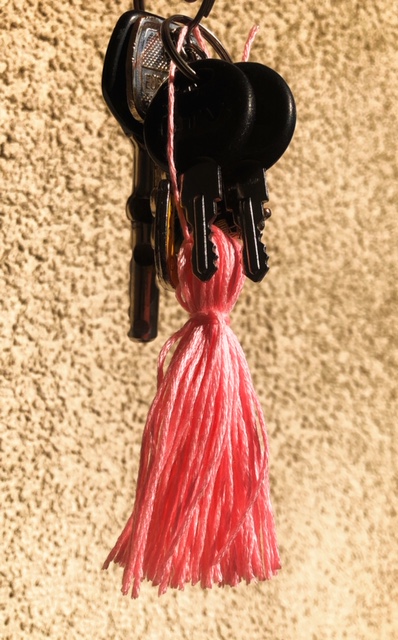 Materiały potrzebne do wykonania: 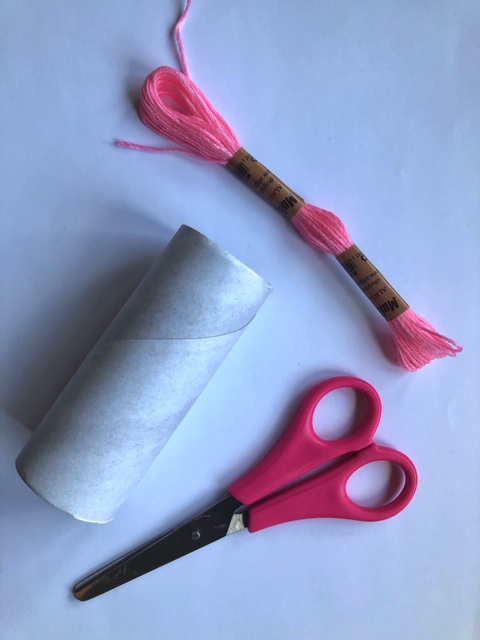 Mulina NożyczkiRolka po papierze Krok 1…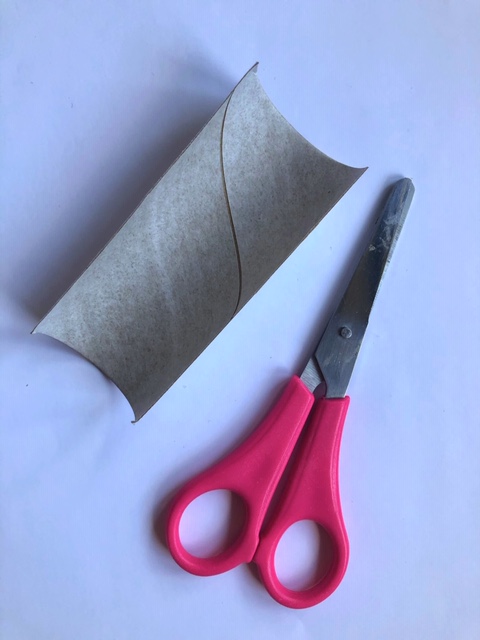 Rolkę po papierze rozcinamy na pół przy pomocy nożyczek.Krok 2…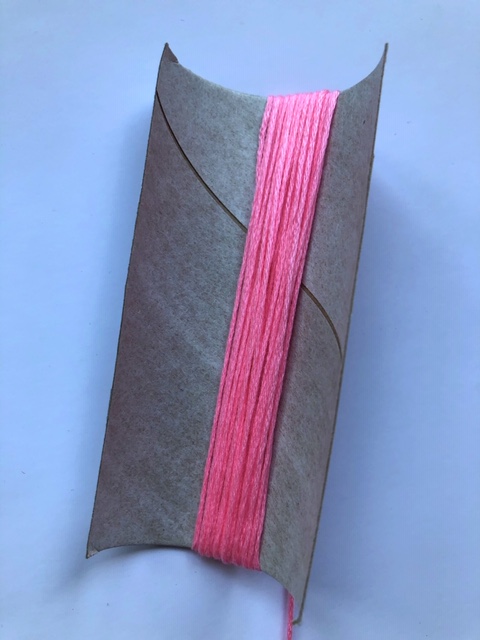 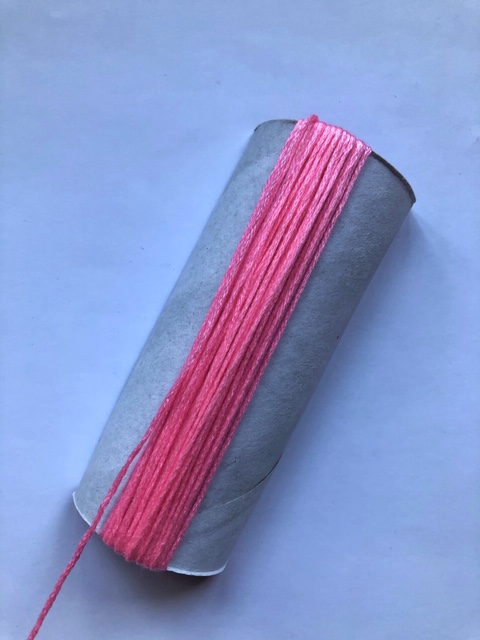 Mulinę owijamy dookoła rolki we wskazany sposób.Krok 3…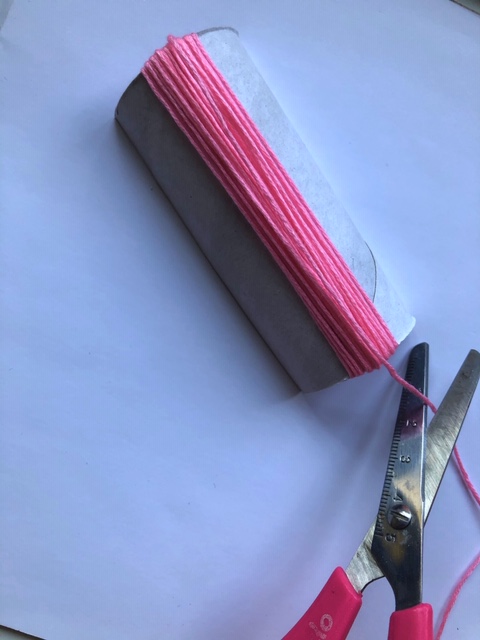 Odcinamy końcówkę muliny (najlepiej jakby zostało nam około 10 cm, ponieważ będziemy jeszcze jej potrzebować).Krok 4…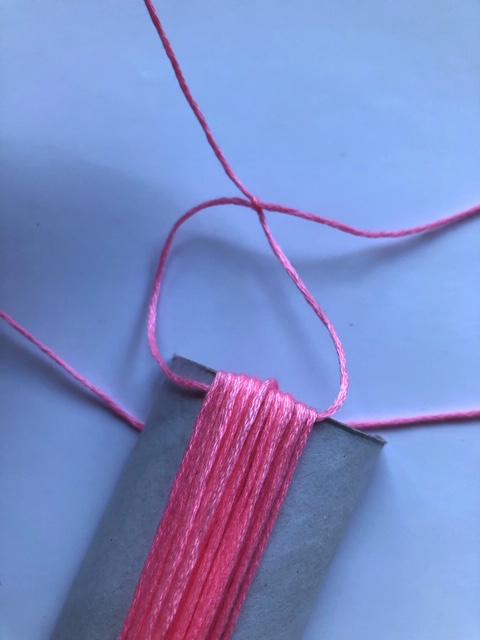 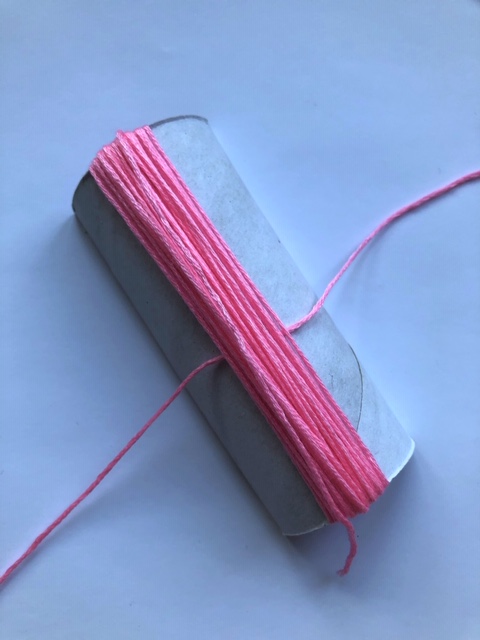 Kawałek muliny przekłady przez środek, przeciągamy do góry i zawiązujemy tak jak na obrazku powyżej.Krok 5…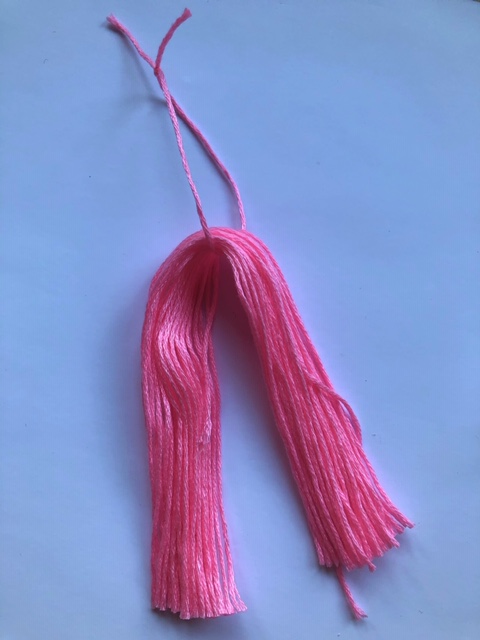 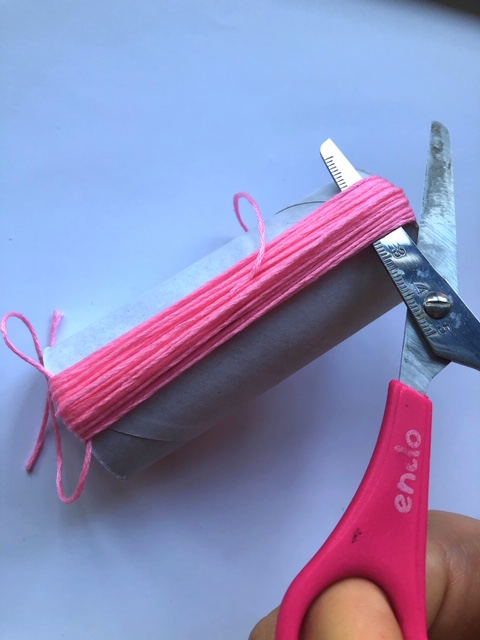 Rozcinamy mulinę na dole przy pomocy nożyczek.Krok 6…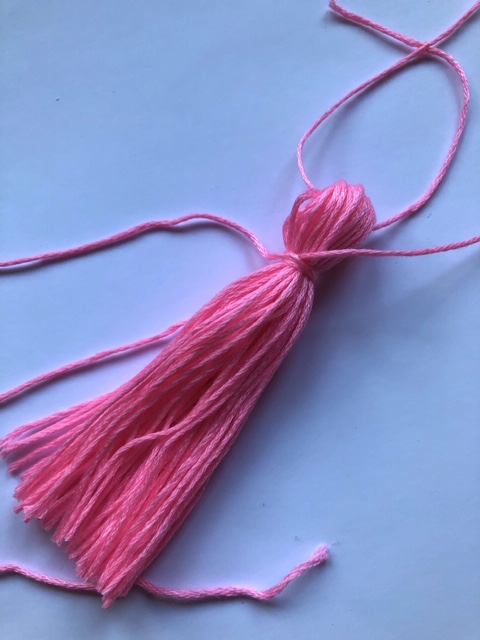 Pozostałym kawałkiem muliny oplatamy element na górze (wiążemy na supeł).Krok 7…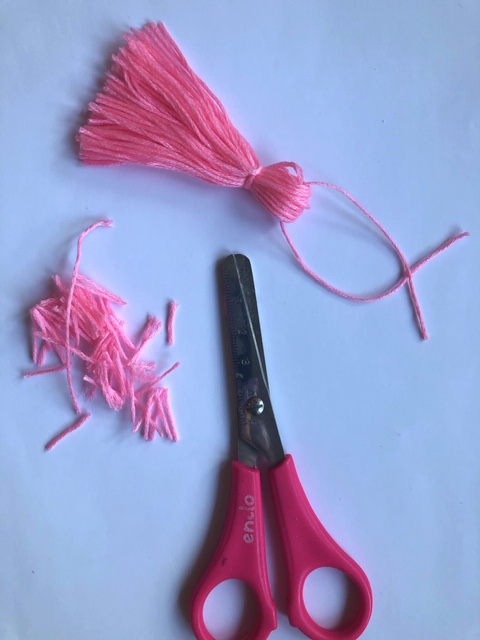 Odcinamy końcówki tak, aby nasz frędzel był równy. 